2019. április 10.Ezen a szakkörön a kőzethatározó elkészítése volt a feladat. A Prezi programmal való megismerkedés sikeresen zajlott. A szakkörösök csoportosították az egyes kőzeteket a megismert szempontok szerint és sikerült besorolni az egyes kőzetfajtákat. A közös tulajdonságok és az eltérések megkeresése nagyon komoly feladatot jelentett, nagy odafigyelést igényelt. Szerencsére minden tanuló segített, hogy a kőzethatározó elkészüljön. Itt megtalálható: https://prezi.com/p/6mcm72fttq7v/kozethatarozo/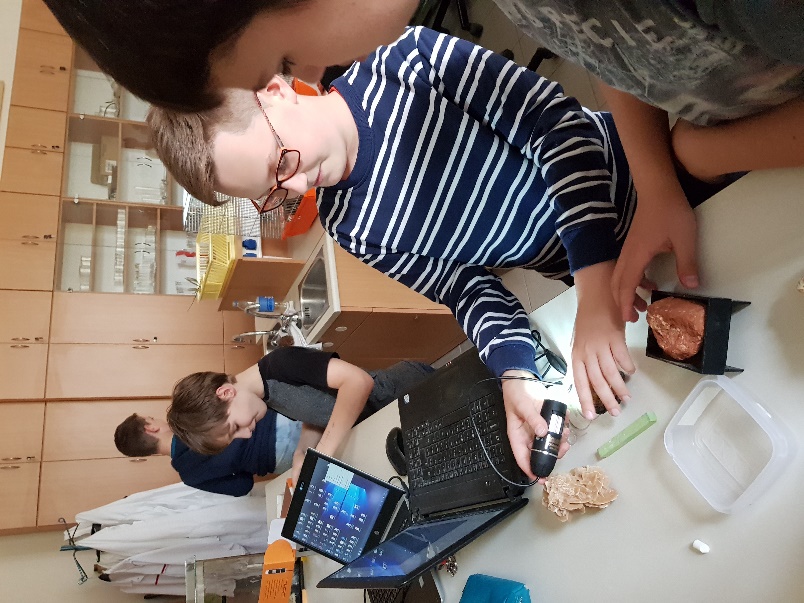 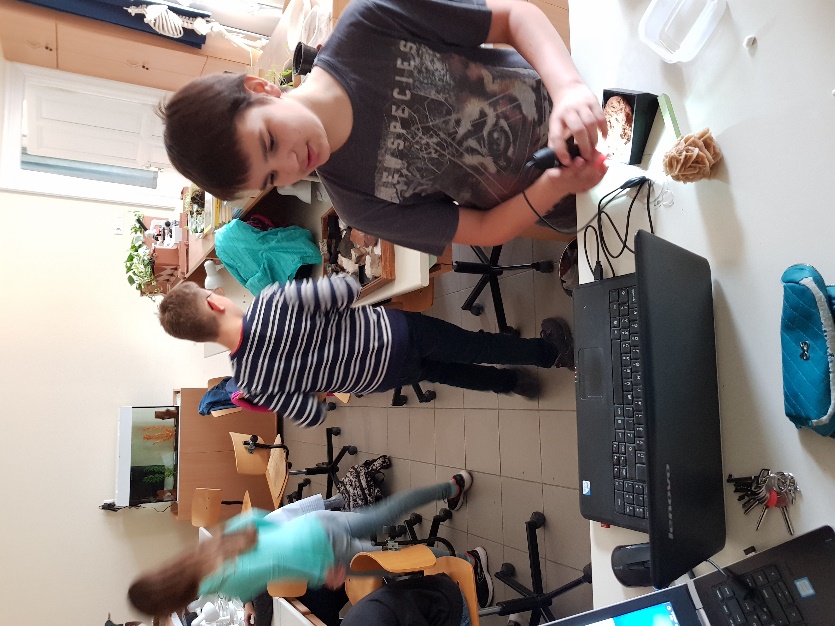 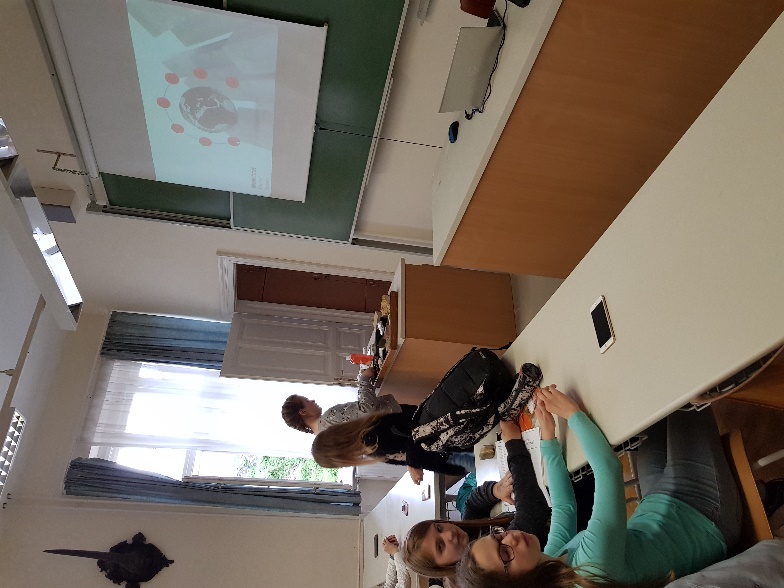 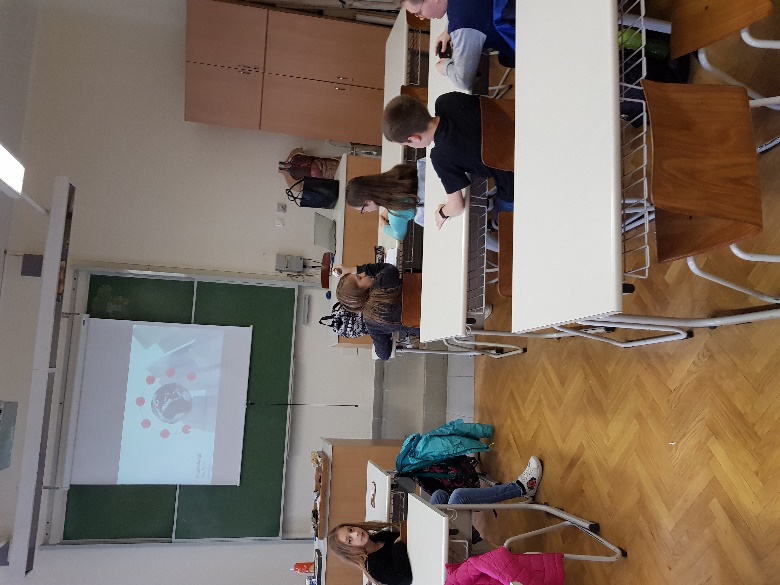 